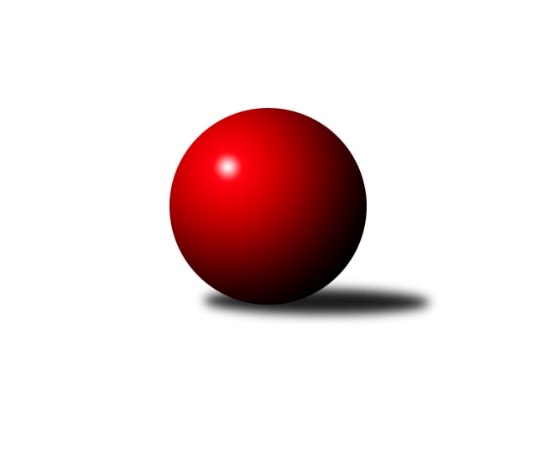 Č.18Ročník 2017/2018	28.4.2024 Západočeská divize 2017/2018Statistika 18. kolaTabulka družstev:		družstvo	záp	výh	rem	proh	skore	sety	průměr	body	plné	dorážka	chyby	1.	Lokomotiva Cheb˝B˝	19	13	0	6	181 : 123 	(112.5 : 115.5)	2575	26	1756	818	22.8	2.	Jiskra Hazlov	18	12	1	5	180 : 108 	(122.0 : 94.0)	2597	25	1769	828	28.2	3.	Lokomotiva Cheb˝A˝	19	12	1	6	175 : 129 	(117.0 : 99.0)	2623	25	1766	857	18.3	4.	Sokol Útvina	18	10	3	5	176 : 112 	(122.5 : 93.5)	2600	23	1789	812	33	5.	TJ Slavoj Plzeň	18	10	1	7	161 : 127 	(116.5 : 99.5)	2610	21	1767	843	29.3	6.	SKK K.Vary	18	8	3	7	150 : 138 	(118.0 : 86.0)	2595	19	1770	825	23.9	7.	TJ Lomnice˝B˝	18	9	0	9	131 : 157 	(110.5 : 105.5)	2592	18	1776	816	32.9	8.	Kuželky Holýšov	18	7	2	9	135 : 153 	(101.5 : 114.5)	2577	16	1769	808	32.8	9.	Havlovice	18	6	3	9	138 : 150 	(102.0 : 114.0)	2533	15	1748	785	30.4	10.	Jáchymov	18	5	1	12	114 : 174 	(100.5 : 115.5)	2535	11	1756	779	31.9	11.	TJ Dobřany	18	5	0	13	105 : 183 	(92.5 : 123.5)	2558	10	1776	782	32.4	12.	Sokol Kdyně˝B˝	18	4	1	13	98 : 190 	(80.5 : 135.5)	2504	9	1741	764	39.4Tabulka doma:		družstvo	záp	výh	rem	proh	skore	sety	průměr	body	maximum	minimum	1.	Lokomotiva Cheb˝B˝	10	10	0	0	127 : 33 	(77.5 : 42.5)	2763	20	2838	2683	2.	Jiskra Hazlov	9	9	0	0	112 : 32 	(72.0 : 36.0)	2702	18	2768	2637	3.	Lokomotiva Cheb˝A˝	9	8	1	0	102 : 42 	(68.5 : 39.5)	2766	17	2835	2676	4.	Sokol Útvina	9	6	2	1	100 : 44 	(66.5 : 41.5)	2500	14	2573	2434	5.	Havlovice	9	6	1	2	100 : 44 	(64.0 : 44.0)	2636	13	2749	2494	6.	TJ Slavoj Plzeň	9	6	0	3	86 : 58 	(59.5 : 48.5)	2720	12	2799	2638	7.	TJ Lomnice˝B˝	9	6	0	3	78 : 66 	(61.5 : 46.5)	2525	12	2618	2458	8.	Kuželky Holýšov	9	4	2	3	71 : 73 	(52.5 : 55.5)	2645	10	2740	2562	9.	SKK K.Vary	9	4	1	4	78 : 66 	(62.0 : 34.0)	2559	9	2618	2470	10.	Jáchymov	9	4	1	4	70 : 74 	(60.5 : 47.5)	2545	9	2636	2486	11.	Sokol Kdyně˝B˝	9	4	0	5	66 : 78 	(51.5 : 56.5)	2612	8	2675	2508	12.	TJ Dobřany	9	3	0	6	57 : 87 	(50.0 : 58.0)	2538	6	2609	2472Tabulka venku:		družstvo	záp	výh	rem	proh	skore	sety	průměr	body	maximum	minimum	1.	SKK K.Vary	9	4	2	3	72 : 72 	(56.0 : 52.0)	2599	10	2679	2468	2.	Sokol Útvina	9	4	1	4	76 : 68 	(56.0 : 52.0)	2613	9	2806	2461	3.	TJ Slavoj Plzeň	9	4	1	4	75 : 69 	(57.0 : 51.0)	2598	9	2757	2477	4.	Lokomotiva Cheb˝A˝	10	4	0	6	73 : 87 	(48.5 : 59.5)	2621	8	2752	2427	5.	Jiskra Hazlov	9	3	1	5	68 : 76 	(50.0 : 58.0)	2584	7	2723	2427	6.	Kuželky Holýšov	9	3	0	6	64 : 80 	(49.0 : 59.0)	2568	6	2621	2410	7.	Lokomotiva Cheb˝B˝	9	3	0	6	54 : 90 	(35.0 : 73.0)	2575	6	2771	2422	8.	TJ Lomnice˝B˝	9	3	0	6	53 : 91 	(49.0 : 59.0)	2599	6	2740	2460	9.	TJ Dobřany	9	2	0	7	48 : 96 	(42.5 : 65.5)	2560	4	2658	2459	10.	Jáchymov	9	1	0	8	44 : 100 	(40.0 : 68.0)	2534	2	2692	2359	11.	Havlovice	9	0	2	7	38 : 106 	(38.0 : 70.0)	2521	2	2623	2407	12.	Sokol Kdyně˝B˝	9	0	1	8	32 : 112 	(29.0 : 79.0)	2491	1	2679	2343Tabulka podzimní části:		družstvo	záp	výh	rem	proh	skore	sety	průměr	body	doma	venku	1.	Lokomotiva Cheb˝A˝	11	9	0	2	110 : 66 	(76.0 : 56.0)	2658	18 	6 	0 	0 	3 	0 	2	2.	TJ Slavoj Plzeň	11	8	1	2	118 : 58 	(81.0 : 51.0)	2606	17 	5 	0 	1 	3 	1 	1	3.	Jiskra Hazlov	11	8	1	2	116 : 60 	(79.5 : 52.5)	2617	17 	5 	0 	0 	3 	1 	2	4.	Lokomotiva Cheb˝B˝	11	7	0	4	100 : 76 	(62.0 : 70.0)	2596	14 	5 	0 	0 	2 	0 	4	5.	TJ Lomnice˝B˝	11	7	0	4	91 : 85 	(71.5 : 60.5)	2560	14 	5 	0 	1 	2 	0 	3	6.	Sokol Útvina	11	5	2	4	98 : 78 	(70.0 : 62.0)	2573	12 	2 	2 	1 	3 	0 	3	7.	Kuželky Holýšov	11	5	1	5	81 : 95 	(59.5 : 72.5)	2555	11 	2 	1 	2 	3 	0 	3	8.	SKK K.Vary	11	3	3	5	84 : 92 	(74.0 : 58.0)	2588	9 	1 	1 	3 	2 	2 	2	9.	Havlovice	11	3	3	5	84 : 92 	(58.0 : 74.0)	2525	9 	3 	1 	2 	0 	2 	3	10.	Jáchymov	11	2	1	8	66 : 110 	(61.5 : 70.5)	2560	5 	2 	1 	3 	0 	0 	5	11.	TJ Dobřany	11	2	0	9	60 : 116 	(55.5 : 76.5)	2564	4 	1 	0 	5 	1 	0 	4	12.	Sokol Kdyně˝B˝	11	1	0	10	48 : 128 	(43.5 : 88.5)	2513	2 	1 	0 	4 	0 	0 	6Tabulka jarní části:		družstvo	záp	výh	rem	proh	skore	sety	průměr	body	doma	venku	1.	Lokomotiva Cheb˝B˝	8	6	0	2	81 : 47 	(50.5 : 45.5)	2591	12 	5 	0 	0 	1 	0 	2 	2.	Sokol Útvina	7	5	1	1	78 : 34 	(52.5 : 31.5)	2617	11 	4 	0 	0 	1 	1 	1 	3.	SKK K.Vary	7	5	0	2	66 : 46 	(44.0 : 28.0)	2597	10 	3 	0 	1 	2 	0 	1 	4.	Jiskra Hazlov	7	4	0	3	64 : 48 	(42.5 : 41.5)	2598	8 	4 	0 	0 	0 	0 	3 	5.	Lokomotiva Cheb˝A˝	8	3	1	4	65 : 63 	(41.0 : 43.0)	2606	7 	2 	1 	0 	1 	0 	4 	6.	Sokol Kdyně˝B˝	7	3	1	3	50 : 62 	(37.0 : 47.0)	2536	7 	3 	0 	1 	0 	1 	2 	7.	Havlovice	7	3	0	4	54 : 58 	(44.0 : 40.0)	2580	6 	3 	0 	0 	0 	0 	4 	8.	Jáchymov	7	3	0	4	48 : 64 	(39.0 : 45.0)	2527	6 	2 	0 	1 	1 	0 	3 	9.	TJ Dobřany	7	3	0	4	45 : 67 	(37.0 : 47.0)	2545	6 	2 	0 	1 	1 	0 	3 	10.	Kuželky Holýšov	7	2	1	4	54 : 58 	(42.0 : 42.0)	2628	5 	2 	1 	1 	0 	0 	3 	11.	TJ Slavoj Plzeň	7	2	0	5	43 : 69 	(35.5 : 48.5)	2635	4 	1 	0 	2 	1 	0 	3 	12.	TJ Lomnice˝B˝	7	2	0	5	40 : 72 	(39.0 : 45.0)	2613	4 	1 	0 	2 	1 	0 	3 Zisk bodů pro družstvo:		jméno hráče	družstvo	body	zápasy	v %	dílčí body	sety	v %	1.	Ladislav Lipták 	Lokomotiva Cheb˝A˝ 	34	/	18	(94%)		/		(%)	2.	Zdeněk Kříž st.	Sokol Útvina 	30	/	16	(94%)		/		(%)	3.	Stanislav Novák 	Jiskra Hazlov 	28	/	18	(78%)		/		(%)	4.	Miroslav Repčik 	Jiskra Hazlov 	28	/	18	(78%)		/		(%)	5.	Ondřej Bína 	Jiskra Hazlov 	26	/	18	(72%)		/		(%)	6.	Jiří Nováček 	Lokomotiva Cheb˝A˝ 	24	/	14	(86%)		/		(%)	7.	Jaroslav Hablovec 	Kuželky Holýšov 	24	/	15	(80%)		/		(%)	8.	Miloš Černohorský 	Havlovice 	24	/	16	(75%)		/		(%)	9.	Lenka Pivoňková 	Lokomotiva Cheb˝B˝ 	24	/	19	(63%)		/		(%)	10.	Petr Harmáček 	TJ Slavoj Plzeň 	23	/	18	(64%)		/		(%)	11.	Iveta Heřmanová 	Lokomotiva Cheb˝B˝ 	22	/	13	(85%)		/		(%)	12.	Daniel Šeterle 	Kuželky Holýšov 	22	/	13	(85%)		/		(%)	13.	Jan Kříž 	Sokol Útvina 	22	/	15	(73%)		/		(%)	14.	Jan Vank 	SKK K.Vary 	22	/	16	(69%)		/		(%)	15.	Jiří Opatrný 	TJ Slavoj Plzeň 	22	/	17	(65%)		/		(%)	16.	Dagmar Rajlichová 	Lokomotiva Cheb˝B˝ 	21	/	18	(58%)		/		(%)	17.	Jakub Harmáček 	TJ Slavoj Plzeň 	20	/	16	(63%)		/		(%)	18.	Josef Kreutzer 	TJ Slavoj Plzeň 	20	/	17	(59%)		/		(%)	19.	Jiří Šrek 	Jáchymov 	20	/	17	(59%)		/		(%)	20.	Jiří Götz 	Sokol Kdyně˝B˝ 	20	/	17	(59%)		/		(%)	21.	Josef Dvořák 	TJ Dobřany 	20	/	18	(56%)		/		(%)	22.	Miroslav Pivoňka 	Lokomotiva Cheb˝B˝ 	20	/	19	(53%)		/		(%)	23.	Petr Kučera 	TJ Dobřany 	19	/	16	(59%)		/		(%)	24.	Jan Horák 	Sokol Útvina 	18	/	9	(100%)		/		(%)	25.	Lubomír Martinek 	SKK K.Vary 	18	/	16	(56%)		/		(%)	26.	Jan Myslík 	Kuželky Holýšov 	18	/	17	(53%)		/		(%)	27.	David Repčik 	Jiskra Hazlov 	18	/	17	(53%)		/		(%)	28.	Miroslav Knespl 	TJ Lomnice˝B˝ 	18	/	18	(50%)		/		(%)	29.	František Zůna 	Havlovice 	18	/	18	(50%)		/		(%)	30.	Pavel Repčik ml. 	Jiskra Hazlov 	18	/	18	(50%)		/		(%)	31.	Josef Hořejší 	TJ Slavoj Plzeň 	18	/	18	(50%)		/		(%)	32.	Petr Rajlich 	Lokomotiva Cheb˝B˝ 	18	/	19	(47%)		/		(%)	33.	Josef Vdovec 	Kuželky Holýšov 	16	/	13	(62%)		/		(%)	34.	Vlastimil Hlavatý 	Sokol Útvina 	16	/	14	(57%)		/		(%)	35.	Ivana Nová 	Jáchymov 	16	/	15	(53%)		/		(%)	36.	Rudolf Štěpanovský 	TJ Lomnice˝B˝ 	16	/	16	(50%)		/		(%)	37.	Pavel Boháč 	SKK K.Vary 	16	/	16	(50%)		/		(%)	38.	Irena Živná 	Jáchymov 	16	/	16	(50%)		/		(%)	39.	Josef Ženíšek 	SKK K.Vary 	16	/	17	(47%)		/		(%)	40.	Jan Kubík 	Lokomotiva Cheb˝A˝ 	16	/	17	(47%)		/		(%)	41.	Vojtěch Kořan 	TJ Dobřany 	16	/	17	(47%)		/		(%)	42.	Hana Berkovcová 	Lokomotiva Cheb˝B˝ 	16	/	17	(47%)		/		(%)	43.	Andrea Palacká 	Havlovice 	16	/	17	(47%)		/		(%)	44.	Jan Laksar 	Kuželky Holýšov 	15	/	15	(50%)		/		(%)	45.	Petr Čolák 	SKK K.Vary 	14	/	12	(58%)		/		(%)	46.	František Douša 	Lokomotiva Cheb˝A˝ 	14	/	12	(58%)		/		(%)	47.	Stanislav Veselý 	Sokol Útvina 	14	/	14	(50%)		/		(%)	48.	Lukáš Kožíšek 	TJ Lomnice˝B˝ 	14	/	14	(50%)		/		(%)	49.	Pavel Pivoňka 	Havlovice 	14	/	16	(44%)		/		(%)	50.	Věra Martincová 	TJ Lomnice˝B˝ 	14	/	17	(41%)		/		(%)	51.	Dana Blaslová 	Jáchymov 	14	/	17	(41%)		/		(%)	52.	Václav Hranáč 	TJ Slavoj Plzeň 	14	/	17	(41%)		/		(%)	53.	Václav Kuželík 	Sokol Kdyně˝B˝ 	14	/	18	(39%)		/		(%)	54.	Martin Kuchař 	Jáchymov 	14	/	18	(39%)		/		(%)	55.	Václav Kříž ml. ml.	Sokol Útvina 	12	/	12	(50%)		/		(%)	56.	Zuzana Kožíšková 	TJ Lomnice˝B˝ 	12	/	16	(38%)		/		(%)	57.	Josef Chrastil 	Lokomotiva Cheb˝A˝ 	12	/	18	(33%)		/		(%)	58.	Josef Fidrant 	Sokol Kdyně˝B˝ 	10	/	7	(71%)		/		(%)	59.	Tibor Palacký 	Havlovice 	10	/	7	(71%)		/		(%)	60.	Tereza Štursová 	TJ Lomnice˝B˝ 	10	/	11	(45%)		/		(%)	61.	Miroslav Vlček 	Jáchymov 	10	/	13	(38%)		/		(%)	62.	Jaroslava Löffelmannová 	Sokol Kdyně˝B˝ 	10	/	15	(33%)		/		(%)	63.	Jiří Hojsák 	SKK K.Vary 	10	/	17	(29%)		/		(%)	64.	Matěj Novák 	Jiskra Hazlov 	10	/	18	(28%)		/		(%)	65.	Jiří Baloun 	TJ Dobřany 	10	/	18	(28%)		/		(%)	66.	Václav Kříž st. st.	Sokol Útvina 	8	/	10	(40%)		/		(%)	67.	Pavel Sloup 	TJ Dobřany 	8	/	11	(36%)		/		(%)	68.	Jaroslav Dobiáš 	Sokol Útvina 	8	/	12	(33%)		/		(%)	69.	Michaela Rubášová 	Sokol Kdyně˝B˝ 	8	/	14	(29%)		/		(%)	70.	Filip Löffelmann 	Sokol Kdyně˝B˝ 	8	/	16	(25%)		/		(%)	71.	Zdeněk Eichler 	Lokomotiva Cheb˝A˝ 	8	/	17	(24%)		/		(%)	72.	Petra Vařechová 	Havlovice 	6	/	4	(75%)		/		(%)	73.	Václav Strnad 	Lokomotiva Cheb˝A˝ 	6	/	4	(75%)		/		(%)	74.	Marek Smetana 	TJ Dobřany 	6	/	11	(27%)		/		(%)	75.	Otto Sloup 	TJ Dobřany 	6	/	11	(27%)		/		(%)	76.	Stanislav Šlajer 	Kuželky Holýšov 	6	/	16	(19%)		/		(%)	77.	Vladimír Rygl 	Havlovice 	6	/	17	(18%)		/		(%)	78.	Lukáš Jírovec 	Havlovice 	4	/	2	(100%)		/		(%)	79.	Miroslav Budil 	Lokomotiva Cheb˝A˝ 	4	/	3	(67%)		/		(%)	80.	Jana Pytlíková 	Sokol Kdyně˝B˝ 	4	/	4	(50%)		/		(%)	81.	Jaroslav Löffelmann 	Sokol Kdyně˝B˝ 	4	/	6	(33%)		/		(%)	82.	Jiří Jaroš 	Lokomotiva Cheb˝A˝ 	4	/	6	(33%)		/		(%)	83.	Olga Hornová 	Sokol Kdyně˝B˝ 	4	/	7	(29%)		/		(%)	84.	Lucie Vajdíková 	TJ Lomnice˝B˝ 	4	/	10	(20%)		/		(%)	85.	Pavel Přerost 	TJ Lomnice˝B˝ 	3	/	4	(38%)		/		(%)	86.	Michael Wittwar 	Jiskra Hazlov 	2	/	1	(100%)		/		(%)	87.	Jan Ebelender 	TJ Dobřany 	2	/	1	(100%)		/		(%)	88.	Vítězslav Vodehnal 	SKK K.Vary 	2	/	1	(100%)		/		(%)	89.	Roman Drugda 	TJ Slavoj Plzeň 	2	/	1	(100%)		/		(%)	90.	Adolf Klepáček 	Lokomotiva Cheb˝A˝ 	2	/	1	(100%)		/		(%)	91.	Ticháček Filip Ticháček Filip 	Havlovice 	2	/	1	(100%)		/		(%)	92.	Vít Červenka 	Sokol Útvina 	2	/	1	(100%)		/		(%)	93.	Monika Maňenová 	TJ Lomnice˝B˝ 	2	/	1	(100%)		/		(%)	94.	Jiří Rádl 	Havlovice 	2	/	1	(100%)		/		(%)	95.	Josef Nedoma 	Havlovice 	2	/	2	(50%)		/		(%)	96.	Jan Pešek 	TJ Slavoj Plzeň 	2	/	2	(50%)		/		(%)	97.	Václav Čechura 	SKK K.Vary 	2	/	3	(33%)		/		(%)	98.	Jakub Janouch 	Kuželky Holýšov 	2	/	3	(33%)		/		(%)	99.	Bohumil Vyleťal 	Lokomotiva Cheb˝A˝ 	2	/	3	(33%)		/		(%)	100.	Petr Ziegler 	Havlovice 	2	/	4	(25%)		/		(%)	101.	Václav Mondek 	Jáchymov 	2	/	7	(14%)		/		(%)	102.	Milan Laksar 	Kuželky Holýšov 	2	/	12	(8%)		/		(%)	103.	Pavel Schubert 	Lokomotiva Cheb˝B˝ 	1	/	2	(25%)		/		(%)	104.	Ladislav Martínek 	Jáchymov 	0	/	1	(0%)		/		(%)	105.	Tomáš Hervert 	TJ Lomnice˝B˝ 	0	/	1	(0%)		/		(%)	106.	Jiří Kalista 	Havlovice 	0	/	1	(0%)		/		(%)	107.	Helena Gladavská 	Lokomotiva Cheb˝A˝ 	0	/	1	(0%)		/		(%)	108.	Pavel Pokorný 	Lokomotiva Cheb˝A˝ 	0	/	1	(0%)		/		(%)	109.	František Burger 	TJ Slavoj Plzeň 	0	/	1	(0%)		/		(%)	110.	Jana Kotroušová 	TJ Slavoj Plzeň 	0	/	1	(0%)		/		(%)	111.	Jan Lommer 	Sokol Kdyně˝B˝ 	0	/	1	(0%)		/		(%)	112.	Jiří Dohnal 	Sokol Kdyně˝B˝ 	0	/	1	(0%)		/		(%)	113.	Eva Kotalová 	Sokol Kdyně˝B˝ 	0	/	1	(0%)		/		(%)	114.	Hana Makarová 	Jáchymov 	0	/	1	(0%)		/		(%)	115.	Vladimír Maxa 	Jáchymov 	0	/	1	(0%)		/		(%)	116.	Petr Kocifaj 	Jáchymov 	0	/	2	(0%)		/		(%)	117.	Tomaš Lukeš 	Kuželky Holýšov 	0	/	2	(0%)		/		(%)	118.	Jaroslav Tejml 	SKK K.Vary 	0	/	2	(0%)		/		(%)	119.	Martin Šubrt 	Havlovice 	0	/	2	(0%)		/		(%)	120.	Jaroslav Patkaň 	Sokol Útvina 	0	/	2	(0%)		/		(%)	121.	Marek Eisman 	TJ Dobřany 	0	/	5	(0%)		/		(%)Průměry na kuželnách:		kuželna	průměr	plné	dorážka	chyby	výkon na hráče	1.	TJ Slavoj Plzeň, 1-4	2690	1836	854	28.3	(448.5)	2.	Lokomotiva Cheb, 1-2	2686	1802	883	21.8	(447.8)	3.	Hazlov, 1-4	2652	1797	854	30.5	(442.0)	4.	Kuželky Holýšov, 1-2	2647	1800	847	33.2	(441.3)	5.	TJ Sokol Kdyně, 1-4	2624	1787	836	32.4	(437.3)	6.	Havlovice, 1-2	2598	1769	828	26.2	(433.0)	7.	TJ Dobřany, 1-2	2556	1752	803	30.1	(426.0)	8.	Hotel Nautilus Chodov, 1-2	2537	1746	791	29.1	(422.9)	9.	Jáchymov, 1-2	2534	1745	789	30.8	(422.5)	10.	Lomnice, 1-4	2509	1746	762	39.1	(418.2)	11.	Sokol Útvina, 1-2	2465	1711	754	36.3	(410.9)Nejlepší výkony na kuželnách:TJ Slavoj Plzeň, 1-4Sokol Útvina	2806	13. kolo	Petr Harmáček 	TJ Slavoj Plzeň	509	4. koloTJ Slavoj Plzeň	2799	13. kolo	Jakub Harmáček 	TJ Slavoj Plzeň	505	9. koloTJ Slavoj Plzeň	2764	7. kolo	Petr Harmáček 	TJ Slavoj Plzeň	502	13. koloTJ Slavoj Plzeň	2761	4. kolo	Josef Kreutzer 	TJ Slavoj Plzeň	497	7. koloTJ Slavoj Plzeň	2755	9. kolo	Zdeněk Kříž st.	Sokol Útvina	497	13. koloTJ Lomnice˝B˝	2740	18. kolo	Petr Harmáček 	TJ Slavoj Plzeň	497	5. koloTJ Slavoj Plzeň	2733	5. kolo	Stanislav Veselý 	Sokol Útvina	497	13. koloTJ Slavoj Plzeň	2724	2. kolo	Petr Harmáček 	TJ Slavoj Plzeň	489	10. koloJiskra Hazlov	2693	10. kolo	Jiří Nováček 	Lokomotiva Cheb˝A˝	487	7. koloLokomotiva Cheb˝A˝	2679	7. kolo	Stanislav Novák 	Jiskra Hazlov	486	10. koloLokomotiva Cheb, 1-2Lokomotiva Cheb˝B˝	2838	12. kolo	Ladislav Lipták 	Lokomotiva Cheb˝A˝	558	2. koloLokomotiva Cheb˝A˝	2835	11. kolo	Ladislav Lipták 	Lokomotiva Cheb˝A˝	549	6. koloLokomotiva Cheb˝A˝	2830	2. kolo	Ladislav Lipták 	Lokomotiva Cheb˝A˝	528	13. koloLokomotiva Cheb˝A˝	2813	17. kolo	Iveta Heřmanová 	Lokomotiva Cheb˝B˝	522	9. koloLokomotiva Cheb˝A˝	2808	10. kolo	Ladislav Lipták 	Lokomotiva Cheb˝A˝	521	4. koloLokomotiva Cheb˝B˝	2806	14. kolo	Ladislav Lipták 	Lokomotiva Cheb˝A˝	519	8. koloLokomotiva Cheb˝B˝	2784	1. kolo	Ladislav Lipták 	Lokomotiva Cheb˝A˝	513	11. koloLokomotiva Cheb˝B˝	2777	3. kolo	Iveta Heřmanová 	Lokomotiva Cheb˝B˝	513	7. koloLokomotiva Cheb˝A˝	2772	13. kolo	Iveta Heřmanová 	Lokomotiva Cheb˝B˝	512	3. koloLokomotiva Cheb˝B˝	2771	11. kolo	Jan Horák 	Sokol Útvina	510	4. koloHazlov, 1-4Jiskra Hazlov	2768	14. kolo	Ondřej Bína 	Jiskra Hazlov	514	3. koloJiskra Hazlov	2768	1. kolo	Marek Smetana 	TJ Dobřany	490	11. koloJiskra Hazlov	2734	12. kolo	Stanislav Novák 	Jiskra Hazlov	490	14. koloJiskra Hazlov	2733	3. kolo	David Repčik 	Jiskra Hazlov	485	16. koloJiskra Hazlov	2693	5. kolo	Stanislav Novák 	Jiskra Hazlov	484	18. koloTJ Lomnice˝B˝	2679	14. kolo	Ondřej Bína 	Jiskra Hazlov	483	1. koloTJ Slavoj Plzeň	2677	12. kolo	Pavel Repčik ml. 	Jiskra Hazlov	479	1. koloJiskra Hazlov	2676	16. kolo	Miroslav Repčik 	Jiskra Hazlov	479	14. koloJiskra Hazlov	2668	11. kolo	Pavel Repčik ml. 	Jiskra Hazlov	478	5. koloTJ Dobřany	2658	11. kolo	Zdeněk Kříž st.	Sokol Útvina	478	8. koloKuželky Holýšov, 1-2TJ Slavoj Plzeň	2757	8. kolo	Ondřej Bína 	Jiskra Hazlov	515	4. koloKuželky Holýšov	2740	13. kolo	Jan Laksar 	Kuželky Holýšov	492	13. koloJiskra Hazlov	2723	4. kolo	Jaroslav Hablovec 	Kuželky Holýšov	484	15. koloKuželky Holýšov	2717	11. kolo	Stanislav Novák 	Jiskra Hazlov	481	4. koloTJ Lomnice˝B˝	2717	11. kolo	Miloš Černohorský 	Havlovice	481	6. koloSokol Útvina	2671	17. kolo	Jaroslav Hablovec 	Kuželky Holýšov	480	11. koloKuželky Holýšov	2669	17. kolo	Jakub Harmáček 	TJ Slavoj Plzeň	478	8. koloKuželky Holýšov	2653	12. kolo	Jaroslav Hablovec 	Kuželky Holýšov	478	8. koloLokomotiva Cheb˝A˝	2650	12. kolo	Stanislav Šlajer 	Kuželky Holýšov	477	12. koloSKK K.Vary	2646	15. kolo	Jaroslav Löffelmann 	Sokol Kdyně˝B˝	476	2. koloTJ Sokol Kdyně, 1-4SKK K.Vary	2679	4. kolo	Stanislav Novák 	Jiskra Hazlov	491	17. koloSokol Kdyně˝B˝	2675	14. kolo	Ladislav Lipták 	Lokomotiva Cheb˝A˝	488	1. koloSokol Kdyně˝B˝	2673	11. kolo	Jaroslav Löffelmann 	Sokol Kdyně˝B˝	488	1. koloLokomotiva Cheb˝A˝	2669	1. kolo	Petr Rajlich 	Lokomotiva Cheb˝B˝	484	15. koloSokol Kdyně˝B˝	2654	17. kolo	Filip Löffelmann 	Sokol Kdyně˝B˝	482	14. koloJiskra Hazlov	2636	17. kolo	Jiří Nováček 	Lokomotiva Cheb˝A˝	481	1. koloSokol Útvina	2632	6. kolo	Jiří Götz 	Sokol Kdyně˝B˝	477	15. koloLokomotiva Cheb˝B˝	2629	15. kolo	Josef Fidrant 	Sokol Kdyně˝B˝	477	11. koloSokol Kdyně˝B˝	2627	1. kolo	Daniel Šeterle 	Kuželky Holýšov	476	14. koloJáchymov	2626	11. kolo	Jiří Götz 	Sokol Kdyně˝B˝	474	8. koloHavlovice, 1-2Havlovice	2749	14. kolo	Tibor Palacký 	Havlovice	520	3. koloLokomotiva Cheb˝A˝	2735	5. kolo	Iveta Heřmanová 	Lokomotiva Cheb˝B˝	505	10. koloHavlovice	2700	16. kolo	Tibor Palacký 	Havlovice	499	14. koloHavlovice	2687	3. kolo	František Douša 	Lokomotiva Cheb˝A˝	482	5. koloLokomotiva Cheb˝B˝	2682	10. kolo	Ladislav Lipták 	Lokomotiva Cheb˝A˝	478	5. koloHavlovice	2674	18. kolo	Daniel Šeterle 	Kuželky Holýšov	478	18. koloHavlovice	2662	7. kolo	Petra Vařechová 	Havlovice	476	18. koloHavlovice	2633	1. kolo	František Zůna 	Havlovice	475	7. koloKuželky Holýšov	2621	18. kolo	Pavel Pivoňka 	Havlovice	474	3. koloHavlovice	2578	5. kolo	Petra Vařechová 	Havlovice	474	16. koloTJ Dobřany, 1-2SKK K.Vary	2628	9. kolo	Petr Kučera 	TJ Dobřany	497	3. koloTJ Slavoj Plzeň	2625	3. kolo	Pavel Sloup 	TJ Dobřany	468	13. koloKuželky Holýšov	2614	7. kolo	Jan Myslík 	Kuželky Holýšov	467	7. koloTJ Dobřany	2609	3. kolo	Ladislav Lipták 	Lokomotiva Cheb˝A˝	466	18. koloLokomotiva Cheb˝B˝	2598	2. kolo	Petr Harmáček 	TJ Slavoj Plzeň	465	3. koloTJ Dobřany	2592	2. kolo	Pavel Sloup 	TJ Dobřany	464	16. koloTJ Dobřany	2589	5. kolo	Josef Dvořák 	TJ Dobřany	463	3. koloLokomotiva Cheb˝A˝	2586	18. kolo	Pavel Sloup 	TJ Dobřany	461	5. koloSokol Útvina	2572	10. kolo	Josef Vdovec 	Kuželky Holýšov	460	7. koloHavlovice	2562	13. kolo	Václav Hranáč 	TJ Slavoj Plzeň	458	3. koloHotel Nautilus Chodov, 1-2SKK K.Vary	2618	11. kolo	Petr Čolák 	SKK K.Vary	469	11. koloSKK K.Vary	2614	8. kolo	Lubomír Martinek 	SKK K.Vary	466	6. koloSKK K.Vary	2594	16. kolo	Petr Čolák 	SKK K.Vary	463	8. koloJiskra Hazlov	2590	6. kolo	Jan Vank 	SKK K.Vary	461	8. koloSKK K.Vary	2581	17. kolo	Jan Vank 	SKK K.Vary	459	17. koloJáchymov	2572	12. kolo	Jan Vank 	SKK K.Vary	459	16. koloKuželky Holýšov	2560	3. kolo	Daniel Šeterle 	Kuželky Holýšov	458	3. koloTJ Slavoj Plzeň	2556	11. kolo	Petr Čolák 	SKK K.Vary	457	6. koloSKK K.Vary	2555	6. kolo	Pavel Boháč 	SKK K.Vary	457	16. koloSKK K.Vary	2528	12. kolo	Petr Harmáček 	TJ Slavoj Plzeň	455	11. koloJáchymov, 1-2Jáchymov	2636	4. kolo	Tereza Štursová 	TJ Lomnice˝B˝	478	7. koloTJ Slavoj Plzeň	2624	17. kolo	Jiří Šrek 	Jáchymov	467	2. koloTJ Lomnice˝B˝	2609	7. kolo	Miroslav Vlček 	Jáchymov	465	4. koloJáchymov	2591	6. kolo	Věra Martincová 	TJ Lomnice˝B˝	464	7. koloJáchymov	2559	13. kolo	Jan Vank 	SKK K.Vary	464	10. koloKuželky Holýšov	2558	9. kolo	Jiří Šrek 	Jáchymov	460	6. koloSKK K.Vary	2556	10. kolo	Josef Hořejší 	TJ Slavoj Plzeň	460	17. koloJáchymov	2556	10. kolo	Miroslav Vlček 	Jáchymov	456	13. koloJáchymov	2549	17. kolo	Václav Mondek 	Jáchymov	452	15. koloSokol Útvina	2540	2. kolo	Dana Blaslová 	Jáchymov	452	10. koloLomnice, 1-4TJ Lomnice˝B˝	2618	8. kolo	Miroslav Knespl 	TJ Lomnice˝B˝	491	10. koloSKK K.Vary	2577	13. kolo	Jan Vank 	SKK K.Vary	488	13. koloTJ Lomnice˝B˝	2558	6. kolo	Rudolf Štěpanovský 	TJ Lomnice˝B˝	472	8. koloTJ Dobřany	2553	17. kolo	Miroslav Knespl 	TJ Lomnice˝B˝	465	15. koloTJ Lomnice˝B˝	2548	10. kolo	Ladislav Lipták 	Lokomotiva Cheb˝A˝	463	9. koloTJ Lomnice˝B˝	2543	2. kolo	Rudolf Štěpanovský 	TJ Lomnice˝B˝	459	15. koloTJ Lomnice˝B˝	2538	4. kolo	Miroslav Knespl 	TJ Lomnice˝B˝	456	6. koloTJ Lomnice˝B˝	2514	15. kolo	Ondřej Bína 	Jiskra Hazlov	454	2. koloLokomotiva Cheb˝A˝	2503	9. kolo	Miroslav Knespl 	TJ Lomnice˝B˝	452	9. koloLokomotiva Cheb˝B˝	2494	8. kolo	Miroslav Repčik 	Jiskra Hazlov	449	2. koloSokol Útvina, 1-2Sokol Útvina	2573	3. kolo	Zdeněk Kříž st.	Sokol Útvina	475	16. koloSokol Útvina	2572	16. kolo	Zdeněk Kříž st.	Sokol Útvina	464	12. koloSokol Útvina	2567	12. kolo	Petr Čolák 	SKK K.Vary	455	7. koloSokol Útvina	2520	18. kolo	Zdeněk Kříž st.	Sokol Útvina	453	18. koloTJ Slavoj Plzeň	2492	1. kolo	Zdeněk Kříž st.	Sokol Útvina	453	11. koloTJ Dobřany	2478	12. kolo	Zdeněk Kříž st.	Sokol Útvina	450	3. koloSokol Útvina	2468	7. kolo	Jan Kříž 	Sokol Útvina	443	5. koloSKK K.Vary	2468	7. kolo	Josef Hořejší 	TJ Slavoj Plzeň	439	1. koloSokol Útvina	2467	5. kolo	Jan Kříž 	Sokol Útvina	439	18. koloSokol Útvina	2465	14. kolo	Zdeněk Kříž st.	Sokol Útvina	438	7. koloČetnost výsledků:	9.0 : 7.0	1x	8.0 : 8.0	8x	6.0 : 10.0	8x	4.0 : 12.0	15x	3.0 : 13.0	1x	2.0 : 14.0	7x	16.0 : 0.0	7x	14.0 : 2.0	17x	12.0 : 4.0	23x	11.0 : 5.0	1x	10.0 : 6.0	20x